Political Cartoon Analysis Worksheet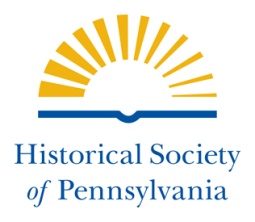 Name of Cartoon: _________________________________________	Observation Phase:What objects do you see?Any Captions?Locate all words and phrasesReflection Phase:Symbolism and MetaphorsIrony/Satire/StereotypesExaggerationQuestion Phase:What is the Point of View/Message of the Author?Does it agree or disagree with what you already know about the topic?How does this fit with the larger picture of US History?